Publicado en Madrid el 18/06/2019 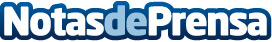 El escritor Pelayo Arango, Solera y Fundación Personas concluyen con éxito el programa ‘Ponte en mi lugar’La iniciativa se ha desarrollado durante dos años y ha permitido llevar a cabo un proyecto musical y de desarrollo personal para jóvenes con discapacidad intelectualDatos de contacto:Círculo de Comunicación910001948Nota de prensa publicada en: https://www.notasdeprensa.es/el-escritor-pelayo-arango-solera-y-fundacion Categorias: Moda Música Sociedad Castilla y León Infantil Eventos Solidaridad y cooperación Recursos humanos Ocio para niños http://www.notasdeprensa.es